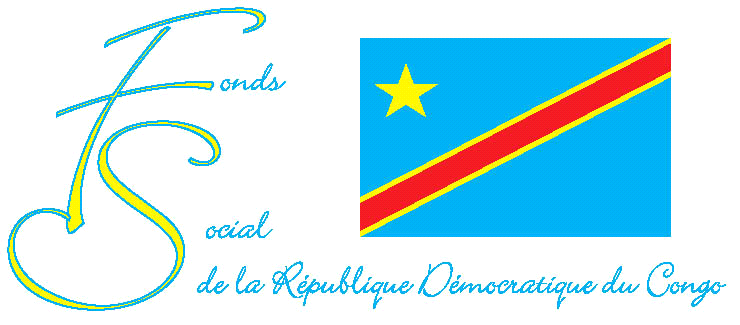 FONDS SOCIAL DE LA REPUBLIQUE DEMOCRATIQUE DU CONGO
Projet pour la Stabilisation de l’Est de la RDC pour la Paix Deuxième Financement Additionnel (STEP 2)CONVENTION DE PARTENARIAT FSRDC-MINASAVIS DE DEMANDE DE COTATION OUVERTE Objet : ACQUISITION DES 10 VEHICULES POUR LES SERVICES DU MINAS ET LA CONVENTION DE PARTENARIAT FSRDC-MINASLe Gouvernement de la République Démocratique du Congo (RDC) a obtenu un financement de la Banque mondiale (BM) à hauteur de USD 445 millions pour financer le Projet « STEP 2 », financement additionnel au Projet pour la Stabilisation de l’Est de la RDC pour la paix (STEP). Le Ministère des Finances, autorité de tutelle du projet, a signé des Accords Subsidiaires avec le Fonds Social de la RDC (FSRDC) pour l’exécution du Projet.Le Projet STEP 2 comprend cinq composantes : trois composantes techniques, une composante de gestion, et une composante d’intervention d’urgence. Les composantes techniques comprennent, (i) la construction et la réhabilitation d’infrastructures communautaires, (ii) un large programme de filets sociaux, et (iii) un appui à la structuration du secteur social.Pour la mise en œuvre de la composante 3 du Projet, une convention de partenariat définissant les rôles et responsabilités de chaque partie a été signée entre le Ministère des Affaires Sociales « MINAS » et le Fonds Social de la RDC « FSRDC ».Il est prévu dans le cadre de la mise en œuvre des activités de cette convention l’acquisition de dix (10) véhicules, par le Fonds Social de la République Démocratique du Congo, en un lot unique : La procédure sera conduite par mise en concurrence en recourant à une Demande de cotation (DC) telle que définie dans le « Règlement applicable aux Emprunteurs – Passation des Marchés dans le cadre de Financement de Projets d’Investissement de juillet 2016 et révisée en Novembre 2017 ; 2018 et Novembre 2020 de la Banque Mondiale (« le Règlement de passation des marchés »), et ouverte à tous les soumissionnaires de pays éligibles tels que définis dans les Règles de passation des marchés.Le Fonds Social de la République Démocratique du Congo invite les soumissionnaires éligibles à soumettre leurs offres conformément aux exigences et stipulations du dossier de demande de cotations.Les offres resteront valables pendant quatre-vingt-dix (90) jours à compter de la date limite de leur soumission.Les offres devront être remises, sous pli fermé, à l’adresse ci-dessous au plus tard le 27 janvier 2023 à 14h00’, heure locale de Kinshasa (TU+1) avec la mention « DC N° ZR-FSRDC -331836-GO-RFQ : Acquisition de dix (10) véhicules pour le compte du Ministère des Affaires Sociales (MINAS) et la convention de partenariat FSRDC – MINAS ». La soumission des offres par voie électronique ne sera pas autorisée. Les offres remises en retard ne seront pas acceptées. Les offres seront ouvertes en présence des représentants des soumissionnaires et des personnes présentes à l’adressée mentionnée ci-dessous le 27 janvier 2023 à 14h15’, heure locale de Kinshasa (TU+1).Adresse : 	Fonds Social de la République Démocratique du CongoN°11, Avenue Colonel LUKUSA,Commune de la Gombe, Ville de Kinshasa,République Démocratique du CongoLes soumissionnaires intéressés peuvent obtenir gratuitement le dossier de demande de cotations complet en français auprès du Service de la Passation des marchés du Projet pour la Stabilisation de l’Est de la RDC pour la Paix Deuxième Financement Additionnel (STEP 2), situés dans le bâtiment du  FPI,  sis sur l’avenue Colonel Lukusa, Voir Ambassade des USA, Commune de Gombe, Ville de Kinshasa, République Démocratique du Congo, du mardi à jeudi, de 9h30’ à 15h30’, heures locales (TU+1) ou le télécharger sur le site web du Fonds social de la République Démocratique du Congo   www.fondsocial.cd   Pour le Fonds Social de la RDCRuphin BO-ELONGO KIMUEMUECoordonnateur GénéralProjet Projet pour la Stabilisation de l’Est de la RDC pour la Paix Deuxième Financement Additionnel (STEP 2)Acheteur Fonds Social de la République Démocratique du CongoFinancementIDA 66650-ZR et D6420-ZRRéférence ZR-MINAS-331836-GO-RFQDate de publication13 janvier 2023Date de clôture27 janvier 2023N°DescriptionDélai de livraisonLieu de livraison1Un (1) véhicule Berline climatisé90 jours calendaires après signature du contratFonds Social de la RDCN°11, Avenue Colonel LUKUSA, Commune de la Gombe, Ville de Kinshasa,République Démocratique du Congo2Deux (2) véhicules climatisés 4x4 Station Wagon Hard Top avec 5 portières90 jours calendaires après signature du contratFonds Social de la RDCN°11, Avenue Colonel LUKUSA, Commune de la Gombe, Ville de Kinshasa,République Démocratique du Congo3Une (1) Pick Up 4x4 double cabine climatisé90 jours calendaires après signature du contratFonds Social de la RDCN°11, Avenue Colonel LUKUSA, Commune de la Gombe, Ville de Kinshasa,République Démocratique du Congo4Une (1) Pick Up 4x4 double cabine climatisé90 jours calendaires après signature du contratAntenne du Fonds Social de la RDC/Nord-Kivu105/2, Avenue des Tulipiers, Quartier Les Volcans, Commune de Goma, Ville de Goma, Province du Nord-Kivu, République Démocratique du Congo5Une (1) Pick Up 4x4 double cabine climatisé90 jours calendaires après signature du contratAntenne du Fonds Social de la RDC/Sud KivuCroisement des avenues du Lac et Kasa-Vubu n°20, Quartier Labotte,Commune d'Ibanda, Ville de Bukavu, Province du Sud-Kivu, République Démocratique du Congo6Une (1) Pick Up 4x4 double cabine climatisé90 jours calendaires après signature du contratAntenne du Fonds Social de la RDC/IturiAvenue Irumu n° 08, Quartier Ngezi, Commune de Mbunya, Ville de Bunia, Province d’Ituri, République Démocratique du Congo7Une (1) Pick Up 4x4 double cabine climatisé90 jours calendaires après signature du contratAntenne du Fonds Social de la RDC/Kasaï CentralAvenue Gécamines n° 601, Quartier Malandji, Commune de Kananga, Ville de Kananga, Province du Kasaï Central, République Démocratique du Congo8Une (1) Pick Up 4x4 double cabine climatisé90 jours calendaires après signature du contratAntenne du Fonds Social de la RDC/Nord UbangiAvenue des Médecins n° 28, Quartier Lite, Commune de Gbadolite, Ville de Gbadolite, Province de Nord Ubangi, République Démocratique du Congo9Une (1) Pick Up 4x4 double cabine climatisé90 jours calendaires après signature du contratAntenne du Fonds Social de la RDC/Sud UbangiAvenue Cotonnière n°1954 (en diagonale de l’Office des Routes), Ville de Gemena, Province du Sud Ubangi, République Démocratique du Congo